Youth Camp (Boys and Girls)
Location:Heminger Center350 Miami Street
Tiffin OH 44883Youth Camp Description:Our annual youth summer camp is held to promote and riase the soccer culture in the community and surrounding area. Campers will be instructed on the fundamentals of the game: ball control/familarity/manipulation, speed dribbling, 1v1 attacking moves, change of direction moves, hesitation moves, 1v1 defending, passing, receiving, shooting, crossing and finishing. All will be covered in a fun and positive learning eviornment.Schedule:Monday - Thursday9:00 am - 10:30amThings to bring:Boots / CleatsShinguardsSunscreenWater bottleQuestions?
Contact Assistant Coach Logan Langseth at 419-448-3363 or langsethlh@tiffin.eduREFUND POLICY: NO refunds camp credit only.August 1st - 4th, 2016Ages: 6 - 14Cost: $40Time: 9:00 - 10:30am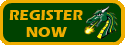 